Сценарий урока. Русский язык,2 класс.Ход урока:Тема урока: «Тема и главная мысль текста»Цель: знакомство с понятиями тема и главная мысль текста.Задачи:Образовательные:-учиться определять тему, главную мысль текста; озаглавливать текст.Воспитательные:- воспитывать  чувство патриотизма, уважительное отношение к своей малой Родине, умение видеть красоту родной природы.Развивающие:-развивать устную и письменную речь учащихся, внимание, память, обогащать словарный запас.Планируемые результаты:Предметные:- Учить учащихся слушать и понимать текст.- Закрепить понятие основных признаков текста.- Отрабатывать умения: понимать тему и главную мысль текста;- Анализировать и подбирать заголовок к тексту. - Расширять, уточнять и активизировать словарный запас детей.Метапредметные:Регулятивные:-создать возможность планирования совместно с учителем своих действий в соответствии с поставленной задачей и условиями ее реализации;-развивать устную и письменную речь учащихся, внимание, память, обогащать словарный запас;-развивать умение младшего школьника контролировать свою деятельность по ходу выполнения задания.Познавательные:- использование методов решения проблем творческого и поискового характера;- развивать умение анализировать, сравнивать, сопоставлять и обобщать;- продолжать работать над формированием умений ориентироваться в учебнике и тетради. Коммуникативные:- создать условия для учебного сотрудничества с учителем и сверстниками;- способствовать осуществлению взаимодействия ребенка с соседом по парте;- помочь ребенку в аргументации своего мнения.Личностные:- формировать мотивационную основу учебной деятельности, положительное отношение к уроку, понимание необходимости учения;- способствовать формированию культуры мышления и поведения на природе;- способствовать проявлению самостоятельности в разных видах детской деятельностиМетодическое и дидактическое обеспечение урока:Учебник «Русский язык»,2 класс,  В.П. Канакина, В.Г. Горецкий, карточки и конверты для работы в группе, карточки для работы в паре.Оборудование: проектор, компьютер, экран, презентация.Межпредметные связи: интеграция с предметами: литературное чтение, окружающий мир, экология.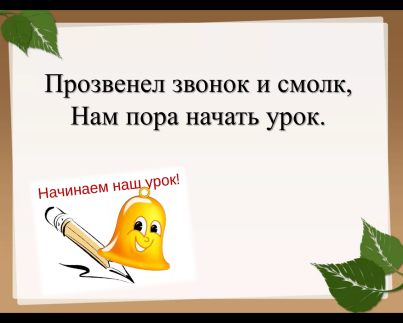 Организационный  момент.Прозвенел звонок и смолк,Нам пора начать урок.- Ребята, посмотрите, всё ли у вас готово к уроку?- Какое нужно настроение, чтобы урок получился удачным и интересным?- Давайте подарим друг другу хорошее настроение. Посмотрите и улыбнитесь друг другу.2. Минутка чистописания.В рабочей тетради, ребята, запишите сегодняшнюю дату, классная работа.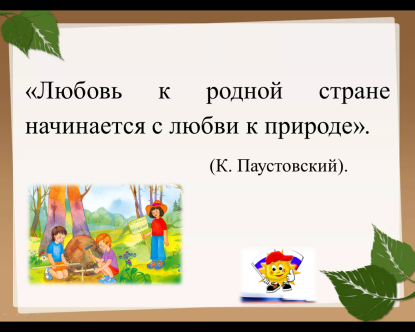 Запись слов под диктовку: Родина, экология, Россия.- Ребята, а что для вас значит слово Родина? (выслушиваются ответы детей)3. Актуализация знаний.На слайде записан эпиграф:«Любовь к родной стране начинается с любви к природе».                                                                        (К. Паустовский).-А может ли человек, любящий свою Родину не знать родного языка? (Очень важно знать и учить свой родной язык)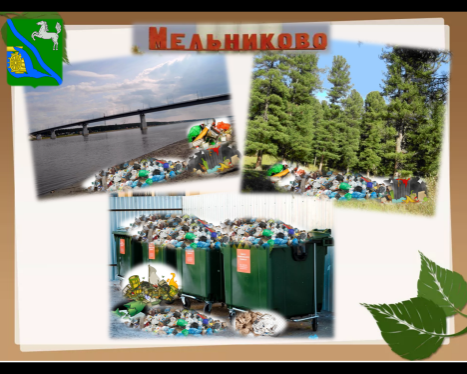 Запишите данный эпиграф к себе в тетрадь.В некотором царстве, в Шегарском государстве, в селе Мельниково случилась беда.В некоторых местах нашего села очень много мусора! (слайд)Сегодня я предлагаю вам стать юными экологами. И помочь нашему селу в уборке мусора. После уборки каждого объекта (выполнения задания) мы будем показывать готовность знаком юного эколога«Готово» (картинка на слайде)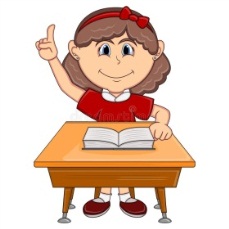 - А кто такие экологи? (Люди, защищающие природу. Они учат нас бережно относиться к миру природы.)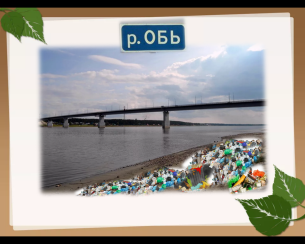 На слайде картинка с загрязненной рекой.Ребята, как вы думаете, что нам нужно сделать? (очиститьберегреки Оби от мусора)Чтобы приступить к уборке мусора на берегу реки, нам нужно вспомнить тему прошлого урока.- Что можно составить из слов? (Предложения). -Что вы знаете о предложении? (Ответы детей).-Что можно составить из предложений? (Текст)      -Что вы знаете о тексте? (Ответы детей)- Сейчас вам необходимо поделиться на 6 групп. У каждой группы на столе 2 конверта. 
- Возьмите конверт №1.Откройте его. Что вы там видите? 
- Сейчас, работая в группе, нужно из слов составить предложение и записать их к себе в тетрадь. Готовность группы вы должны показать знаком юного эколога (на выполнение работы 3 минуты). В конвертах находятся перепутанные слова.  (учит, к природе, Экология, бережно, относиться. достопримечательностей, селе, В, много, нашем.)Экология учит бережно относиться к природе. В нашем селе много достопримечательностей. Молодцы! Всё верно!- Скажите мне, пожалуйста, можно ли из этих предложений составить текст? Почему? (Нет, нельзя, т.к. в этих предложения не связаны между собой по смыслу).-Возьмите конверт №2. В конверте находится деформированный текст, т.е. предложения перепутаны местами. Ваша задача: составить из этих предложений текст. (На выполнение работы 2-3 минуты). - Готовность группы показываем знаком юного эколога.Экологи - это люди, которые защищают природу. Они учат нас бережно относиться к миру природы. Каждый человек должен бережно относиться к воде, земле и воздуху, к растениям и грибам, к насекомым, рыбам, птицам, зверям.- Докажите, что первая запись это предложения? ( Это предложения, т.к. слова связаны между собой по смыслу, предложение пишется с заглавной буквы.) Почему вторая запись является текстом? (Потому что текст – это несколько предложений, связанных между собой по смыслу и объединенных общей темой).4. Постановка проблемного вопроса. Работа с учебником.-Экологи, чего не хватает нашему тексту? (Заголовка)-Заголовок может заключать в себе много секретов. Заголовок может отражать тему и главную мысль текста.- Ребята, попробуйте сформулировать тему нашего урока(Ответы детей)-Верно. Тема нашего сегодняшнего урока: тема текста, основная мысль текста.- Давайте предположим, что такое тема и главная мысль текста? Давайте попробуем сформулировать значение данных терминов. (Ответы детей) - А чтобы убедиться, правильно ли мы ответили на вопросы, давайте обратимся к нашему помощнику учебнику на с. 18 (прочтение правил).Физминутка.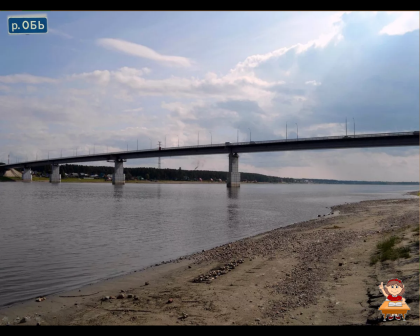 Детки по лесу гуляли,За природой наблюдали.Вверх на солнце посмотрели,И их лучики согрели.Чудеса у нас на свете,Стали карликами дети,А потом все дружно встали,Великанами мы стали.Хорошо мы погулялиИ немножечко устали.5. Открытие новых знаний. Работа по теме урока.- Давайте вернёмся к конверту №2. Попробуйте сформулировать тему текста, зная, что то, о ком или о чём говорится в тексте, называется ТЕМОЙ. (Об экологах)Ребята, о чём хотел сказать автор читателю, назовите главную мысль? - Молодцы ребята, вы как настоящие юные экологи очистили нашу реку Обь.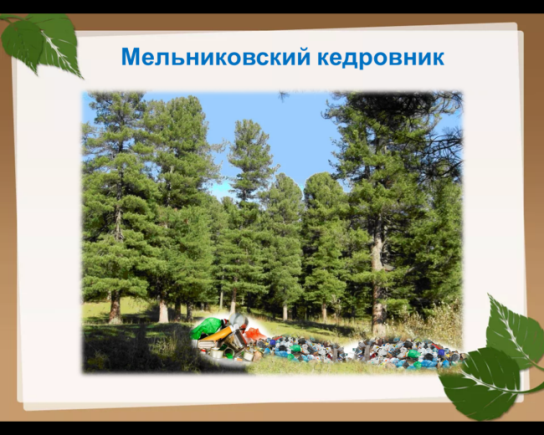 (На слайде картинка чистой реки)- Сейчас нам предстоит исследовать наш кедровник (кедрач). (На слайде загрязнённый лес)- Что произошло с нашим лесом? -Я предлагаю вам очистить наш кедрач. Для этого нам нужно выполнить следующее задание.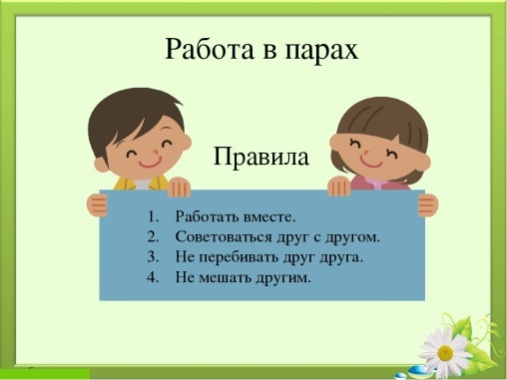 Вы будете работать в парах. Давайте вспомним правила работы в парах?Правила работы в парах: (можно распечатать и прикрепить на доску).1. Работать вместе.2. Советоваться друг с другом3. Говорим по очереди, не перебивая друг друга.4. Не мешать другим.Задание: (у каждой пары на столе лист с текстом)	Прочитайте. Определите тему текста и озаглавьте его. Найдите, в каком или в каких  предложениях заключена главная мысль текста. Запишите это предложение к себе в тетрадь.	   _________________________В селе Мельниково расположена одна особо охраняемая территория областного значения — Мельниковский кедровник. Наш кедровник занимает небольшую площадь. Но даже такой небольшой хвойный лес оказывает положительное влияние на микроклимат и показатели воздуха в селе. Лес увлажняет воздух.- Проверка выполненного задания.- Молодцы ребята, только что мы совершили хороший поступок и очистили наш кедрач. Скажите, пожалуйста, а как нужно вести себя в лесу? Что мы должны делать с отходами, которые остаются, например, после пикника? (ответы детей)- Ребята, в нашем селе есть ещё одно место, где очень много мусора.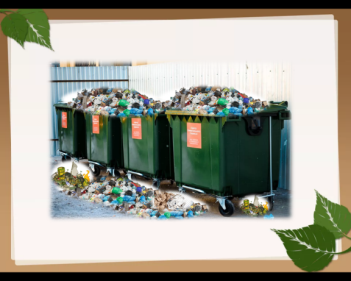 На слайде появляется картинка с переполненными мусорными баками-Что мы должны сейчас сделать?Для того, чтобы очистить мусорные баки вам нужно поработать самостоятельно с текстом в учебнике на с.18 упр.14. Прочитайте. Что нам нужно сделать? Приступайте к выполнению.Не забывайте, ребята, после выполнения задания показать готовность нужно знаком юных экологов. (Самостоятельная работа с взаимопроверкой со слайда)- Ребята, вы достойно справились с заданиями! (На слайде чистые картинки)Сегодня вы совершили великое дело! Сегодня вы были настоящими юными экологами и очистили наше село от мусора. Давайте ещё раз проговорим, как уберечь наше село от загрязнения? Что мы должны делать?6. Итог урока. Домашнее задание.-Наша работа подошла к концу. Назовите два новых признака текста.-Что такое тема текста? На какой вопрос надо ответить, чтобы узнать её?-Что такое основная мысль? Как её определить?- Какие трудности у вас возникали на уроке?-У кого остались вопросы по новой пройденной теме? Домашнее задание: У.с.18 упр.157. Рефлексия.На интерактивной доске картинка с чистым селом. Дети прикрепляют смайлики на магниты.- Ребята, я предлагаю вам оценить свою работу на уроке. Если вам понравилось быть юными экологами и помогать родному краю, тогда прикрепите на магнит весёлый смайлик. Если вам было тяжело работать в роли юных экологов и у вас остались вопросы, тогда прикрепите грустный смайлик.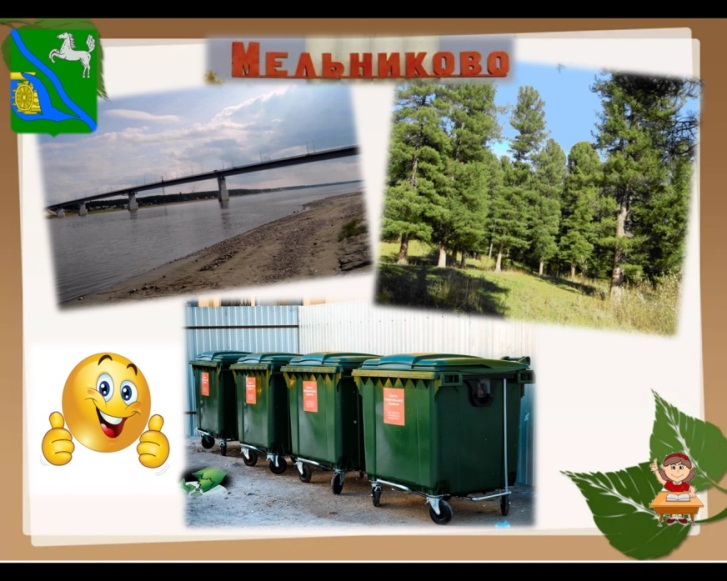 -Спасибо за работу, ребята!  